CV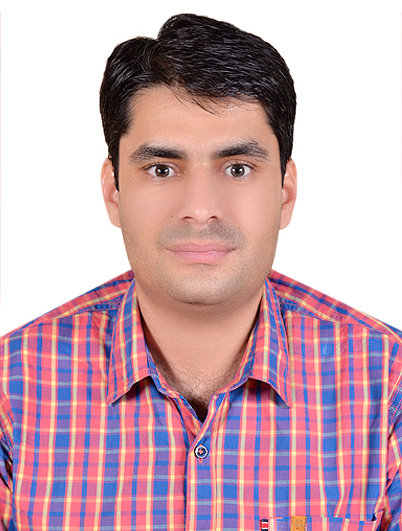 UmerEmail umer.381696@2freemail.com Dubai UAEObjective:Seeking challenging position in an organization in order to gain interpersonal skill and work experience that allows me to grow and achieve the ultimate goal objectives.SkillsUAE Driving LicenseDate of issue					07/10/2015Date of expiry					07/10/2025Vehicle permits					Light vehicle Automatic gearsComputer knowledgeSuccessfully completed Training MS-office course (Oscar cultural institute)From Oct 11 2017 TO NOV 11 2017Microsoft   OFFICE- COURSE CONTENTSDOCUMENT FORMATING			MULTI-PAGE DOCUMENTCREAT a BOOKLET IN MICROSOFT                 		CREATE TABLES IN WORLDMS EXCEL							MS POWER POINTWindows installationWORK Experience in GulfWorking as a security officer (receptionist) in NOOR bank, through TRANSGUARD GROUP LLC from October 2013 to till now.Other skillsGood knowledge of banking workCASH DEPOSIT, check Deposit, bank statement, update documents, update trade license (DED payment).I also handle Noor bank store as storekeeper my responsibility check gate pass, tag number, check stock, keep records of items,shipped,received or transferred to another location. Prepare stock position notes inspection of delivered material by the supplier.Language knownENGLISH		URDU			HINDI			PANJABI		ARABIC     I CAN READ and WRITE.EducationMATRIC from RAWALPINDI-2002FA from RAWALIPINDI-2004BA FROM A.I.O.U ISLAMABAD-2009COURSESuccessfully DPS (Dubai protective system) from Dubai police academyDiploma in safety officer for one year, Pakistan (Basic safety rules, personal protection, electrical equipmentSuccessfully complete (fire safety) course.         AVIATION INSTITUTEWORK EXPERIENCE IN PAKISTANWorked as a DATA ENTRY OPERATOR IN PRIVATE COMPANY FOR ONE YEARWORKED as a sales man in own shop for two years.Personal details:Date of birth			31/08/1984Sex					maleNationality				PakistanReligion				IslamVisa status				EmploymentPassport detailsDate of issue			15 NOV 2016Date of expiry			14 NOV 2021